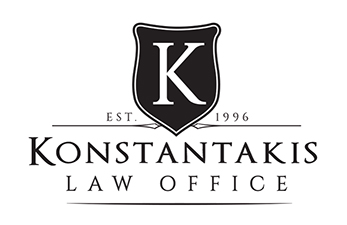 FINANCIAL PLANNING QUESTIONNAIREfor Married Couple (Client to Complete) Date:				I.	FAMILY AND PERSONAL INFORMATION	Husband					WifeName: 													Home address/City/State/Zip:										Home telephone: (	)		             Cell phone (		)					(	)					Soc. Sec. No. 													Email: 					       		       						Employer:___________________________        	       ________________________________           Job Title: ___________________________  	________________________________ Salary:					           		________________________________ Pension/Month:_______________________		________________________________Social Security Income/Month:___________	________________________________Business Telephone: (		)			(	)					Birth date 													Birthplace 													Prior Marriage (name of spouse, how terminated and when)Date of the Marriage to your current spouse: 								Your Husband's Parents				Your Wife's ParentsFather's name 													Age 														City/State 													Health 														Mother's name 												Age 														City/State 													Health 														Financially sufficient? 	YES 	  or 	NO 		Financially sufficient? YES 	  or 	NOWhat are your biggest concerns?  Please check those that apply to you._____	1.	Not having adequate funds to pay for long-term care such as assisted living or nursing home, or in home care._____	2.	Becoming incapacitated due to a serious illness, accident or other physical or mental condition._____	3.	Stability of relationships within my family._____	4.	Possible divorce of a child._____	5.	Remarriage of my spouse after my death._____	6.	Having a child predecease me._____	7.	Not living long enough to get to know my children or grandchildren._____	8.	Not being financially secure._____	9.	Not having the financial capability to put my children through college._____	10.	Not having the financial ability to retire when I want to._____	11.	Other.  Please explain here:Do you have long term care insurance?	Yes 		No 	II.  ASSETSReal Estate		Property #1			Property #2			Property #3			(Residence)			(Vacation or other 							real property)Address:													Name of owner(s)												(on deed)	Date of Acquisition:   												Cost basis: 		$				$				$			(purchase price)	Present market value	$				$				$			Balance owed on mortgage$		           		$				$			Balance owed on 2nd mortgage (home equity loan)$		           		$				$			If you have a mortgage, interest rate:________%Note:  As to the following categories of investments feel free to attach copies of most recent account statements in lieu of filling out any portion of this.  APPROXIMATE VALUES are sufficient.Savings Accounts, C.D.'s, Money Markets		Approximate		Name of ownerFinancial Institution				Account #		Balance		on Account									$														$														$														$					Checking Accounts									Approximate		Name of ownerFinancial Institution				Account #		Balance		on Account									$														$					StocksNumber of								Approximate		CurrentShares			Company					Value			Owner									$														$														$														$														$					BondsCurrentFace Amount		Company					Value			Owner									$														$														$					Mutual FundsNumber of											CurrentShares			Company					Value			Owner									$														$														$					IRA'sHusband's Primary			ContingentInstitution			Amount		Beneficiary			Beneficiary				$														$										Wife's				$														$										Pension/Profit Sharing/401(k)/403(b)Husband'sPrimary			ContingentInstitution			Amount		Beneficiary			Beneficiary				$														$										Wife's				$														$										Business Interests							ApproximateDescription						Value			Owner							$														$							AnnuitiesApproximateCompany						Value			Owner							$														$							Life InsuranceHusband's Life InsuranceCashCompany			Policy #		Value			Face Amt.	   Beneficiary							$			$		    										$			$		    										$			$		    		Wife's Life InsuranceCashCompany			Policy #		Value			Face Amt.	   Beneficiary							$			$		    										$			$		    										$			$		    			Autos, BoatsDescription					Approx. Value		Owner						$													$													$							Jewelry, China, CrystalAntiques, Collections - List only those items of significant value.Description					Approx. Value		Owner						$													$													$							Approximate ValueFurnishings & Other Household Goods (resale value)	$___________III.	OTHER LIABILITIESBalance		Maturity		SecuredDue			Date		   	ByCar loan/other loans orpromissory notes		$								 				$								Credit Card balances (if significant) 			$												$								Other debts (Please list)		$												$								Do you have an Accountant? If so, please answer below:Accountant Name:		______________________________ Accountant’s Firm Name:	______________________________Address:			______________________________ 				______________________________ Telephone:			______________________________ Email:				______________________________ Do you have a Financial Advisor? If so, please answer below:Financial Advisor’s Name:	______________________________ Financial Advisor’s Firm:	______________________________ Address:			______________________________ 				______________________________ Telephone:			______________________________ Email:				______________________________ Full names of children (present marriage) Age and Date of BirthCurrent Home Address, Cell #, & E-mailSpouse’s nameNumber of children1.2.3.4.Full names of children (prior marriage) Age and Date of BirthCurrent Home Address, Cell #, & E-mailSpouse’s nameNumber of children1.2.3.4.